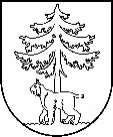 JĒKABPILS PILSĒTAS PAŠVALDĪBAIEPIRKUMU KOMISIJA Reģistrācijas Nr.90000024205Brīvības iela 120, Jēkabpils, LV – 5201Tālrunis 65236777, fakss 65207304, elektroniskais pasts vpa@jekabpils.lvJēkabpilī08.05.2017. Nr. 1.2.13.1/108Visiem piegādātājiem Par publisko iepirkumuar identifikācijas Nr. JPP 2017/21/ERAFJēkabpils pilsētas pašvaldības iepirkuma komisija ir saņēmusi piegādātāja jautājumu par publisko iepirkumu “Būvprojektu izstrāde un autoruzraudzības veikšana objektos “Jēkabpils Valsts ģimnāzijas pārbūve Rūdolfa Blaumaņa ielā 27, Jēkabpilī ” un “Jēkabpils 2.vidusskolas pārbūve Jaunā ielā 44, Jēkabpilī”, identifikācijas Nr. JPP 2017/21/ERAF, izskatījusi to un sniedz atbildi:Jautājums: Vai iepirkuma ar identifikācijas Nr. JPP 2017/21/ERAF piedāvājuma nodrošinājumu ir iespējams iemaksāt Pasūtītāja – Jēkabpils pilsētas pašvaldības, kontā? Atbilde: Atbilstoši Publisko iepirkumu likuma 50.panta pirmajā daļā noteiktajam [..] Pasūtītājs iepirkuma procedūras dokumentos noteic piedāvājuma nodrošinājuma un saistību izpildes nodrošinājuma veidus, apmēru un termiņu, kā arī iesniegšanas un izsniegšanas, iemaksāšanas un izmaksāšanas noteikumus. 	Saskaņā ar Jēkabpils pilsētas pašvaldības publiskā iepirkuma “Būvprojekta izstrāde un autoruzraudzības veikšana objektos: "Jēkabpils Valsts ģimnāzijas pārbūve R.Blaumaņa ielā 27, Jēkabpilī" un "Jēkabpils 2.vidusskolas pārbūve Jaunā ielā 44, Jēkabpilī” iepirkuma identifikācijas numurs JPP 2017/21/ERAF, nolikuma 8.3.apakšpunktā noteikto, Jēkabpils pilsētas pašvaldība – Pasūtītājs, piedāvājuma nodrošinājumam izvirzījis šādas prasības: apdrošināšanas sabiedrības vai kredītiestādes garantija, tajā skaitā, apdrošināšanas prēmijas samaksu apliecinoša dokumenta kopija, ja Pretendents iesniedz apdrošināšanas sabiedrības garantiju (oriģināli neiesieti vienā eksemplārā pievienojami piedāvājumam kopējā iesaiņojumā. 	Piedāvājuma nodrošinājuma veids - naudas summas iemaksa pasūtītāja norādītajā kontā, nav paredzēts.Komisijas priekšsēdētāja 			                              			L.Meldrāja                                     Meldrāja 65207325